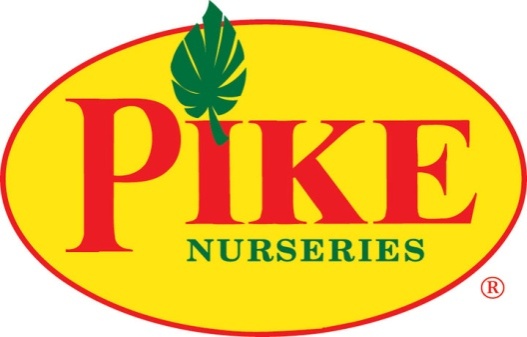 MORE INFORMATIONLaurel Haislip/Becca MeyerBRAVE Public Relations
404.233.3993lhaislip@emailbrave.com/ 
bmeyer@emailbrave.comFOR IMMEDIATE RELEASEPike Nurseries sails into October with slew of free gardening classes Local garden center helps green thumbs gear up for fall fun!ATLANTA (October 1, 2018) – It’s officially the season to play in the dirt and, to celebrate, the experts at Pike Nurseries are prepared to help green thumbs with a garden full of answers and classes! Whether guests are exploring fall gardening essentials, creating chic autumn planters or decorating pumpkins, there is something entertaining available for the whole family this season at Pike Nurseries!Planting Trees and Shrubs October 2-6 at select Pike Nurseries locationsFREE!Cool nights of fall make this season the prime time for planting trees and shrubs! Decreased temperatures put less stress on trees and shrubs so these garden staples can more easily take root and establish foundations before the first frost. Guests to this free class will learn all the tips and tricks to planting trees and shrubs and ensuring they thrive all season long. Attendees can also enjoy complimentary refreshments and enter to win a special prize!Planting Trees and Shrubs schedule:Tuesday, October 2 at 6 p.m. – Peachtree City location103 Hwy 74 South, Peachtree City, Ga. 30269Wednesday, October 3 at 6 p.m. – Suwanee location 1105 Peachtree Industrial Boulevard, Suwanee, Ga. 30024Thursday, October 4 at 6 p.m. – West Cobb location3431 Barrett Parkway NW, Marietta, Ga. 30064Saturday, October 6 at 9 a.m. – Lindbergh location2410 Camellia Lane NE, Atlanta, Ga. 30324Saturday, October 6 at 9 a.m. – Matthews location1016 Devore Lane, Matthews, N.C. 28105Saturday, October 6 at 9 a.m. – Ballantyne location12630 N. Community House Road, Charlotte, N.C. 28277Saturday, October 6 at 9 a.m. – Lake Norman location18234 Statesville Road, Cornelius, N.C. 28031Make & Take: Pumpkin Planter October 13 at 9 a.m. at all Pike Nurseries locations$30Flowers don’t have to just be planted in pots! Join the experts at Pike Nurseries to learn the classic fall activity of creating pumpkins planters! Guests can take home their seasonal masterpiece for a pop of festivity on the home porch. Class fee includes all supplies and refreshments. Please visit www.pikenursery.com/event-calendar for required pre-registration.Fall Container GardeningOctober 16-20 at select Pike Nurseries locationsFREE!Attendees can learn how to create show-stopping magazine-worthy planters, hanging baskets and window boxes with this free class on autumn foliage. Enjoy complimentary refreshments and be entered in a drawing for a free prize!Fall Container Gardening schedule:Tuesday, October 16 at 6 p.m. – Peachtree City location103 Hwy 74 South, Peachtree City, Ga. 30269Wednesday, October 17 at 6 p.m. – Suwanee location 1105 Peachtree Industrial Boulevard, Suwanee, Ga. 30024Thursday, October 18 at 6 p.m. – West Cobb location3431 Barrett Parkway NW, Marietta, Ga. 30064Saturday, October 20 at 9 a.m. – Lindbergh location2410 Camellia Lane NE, Atlanta, Ga. 30324Saturday, October 20 at 9 a.m. – Matthews location1016 Devore Lane, Matthews, N.C. 28105Saturday, October 20 at 9 a.m. – Ballantyne location 12630 N. Community House Road, Charlotte, N.C. 28277Saturday, October 20 at 9 a.m. – Lake Norman location 18234 Statesville Road, Cornelius, N.C. 28031Kids Make & Take: Decorate a PumpkinSaturday, October, 27 at 9 a.m. at all Pike locations$20Children of all ages can get into the spooky spirit by stopping in at any of the Pike Nurseries locations and decorating a pumpkin while learning all about this signature fall staple! Class fee includes a medium-sized classic orange pumpkin as well as all supplies and refreshments. Please visit www.pikenursery.com/event-calendar for required pre-registration.	For more information on the gardening classes and other events offered at Pike Nurseries, please visit www.pikenursery.com.###ABOUT PIKE NURSERIES
Ever committed to its customers’ gardening success, Pike Nurseries takes pride in taking the guesswork out of gardening and helping its customers play in the dirt. Offering superior knowledge, quality and selection in a friendly, caring environment, Pike Nurseries has been an Atlanta icon for over 60 years.  Founded in 1958 by Pete Pike, its ability to adapt to market conditions and community needs has made it a respected Southern institution.  As Atlanta’s oldest garden chain, Pike Nurseries has 19 retail locations in the Atlanta, Ga. and Charlotte, N.C. areas. Led by President Monte Enright, Pike Nurseries looks forward to continued growth as it keeps Atlanta and Charlotte beautiful, one landscape at a time.